Fiche masque en tissuUn masque en tissu doit être composé de plusieurs couches de tissus différents.Voici les assemblages qui ont montré une efficacité :Pour les 2 sortes de masques (canard ou à pli)3 couches : coton (150g/m2) + viscose (130g/m2) + coton (150g/m2)2 couches : non tissé polypropylène (60g/m2) * 2 Pour les masques à plis uniquement2 couches : popline 120 fils * 2 Masque à pli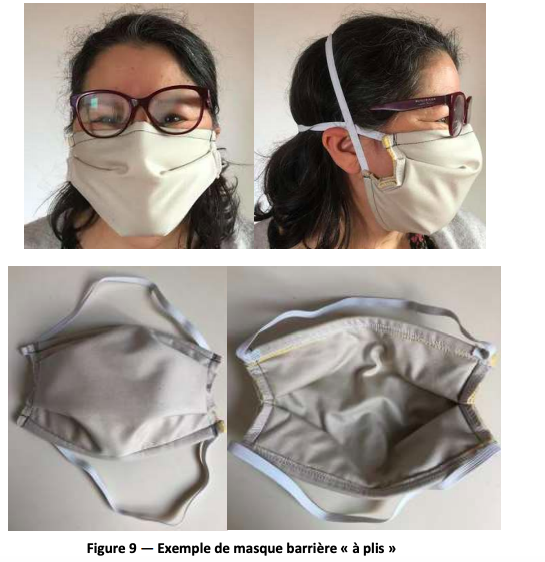 Utiliser le patron joint + 2 fois 35 cm d’élastique souple ou 2 fois 80 cm de tissu pour brideDécouper les différents tissus selon le patronSuperposer vos différentes couches de tissu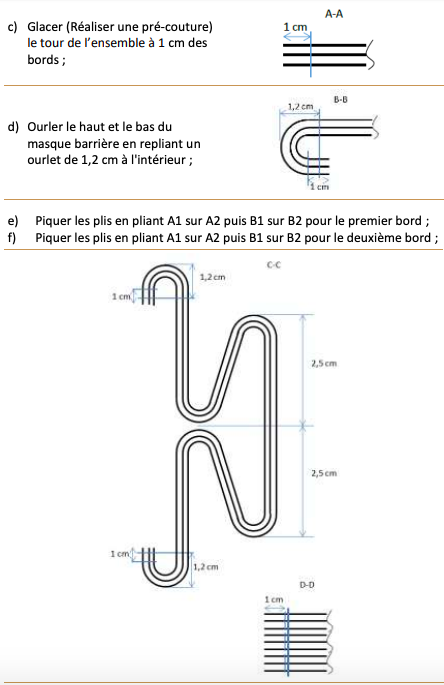 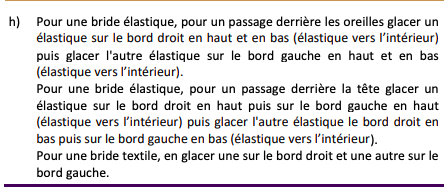 Masque canard : Utiliser le patron joint + 70 cm d’élastique souple ou 2 bandes de 80 cm de tissu pour brideDécouper les différents tissus selon le patronSuperposer vos différentes couches de tissu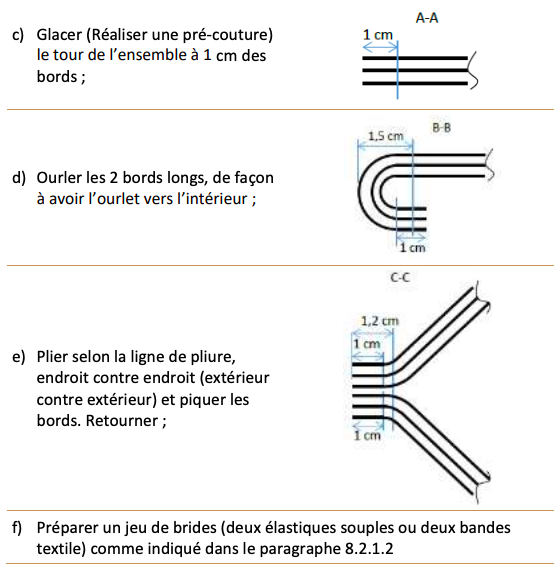 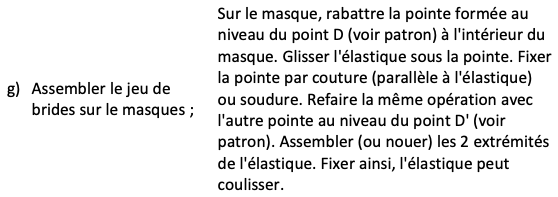 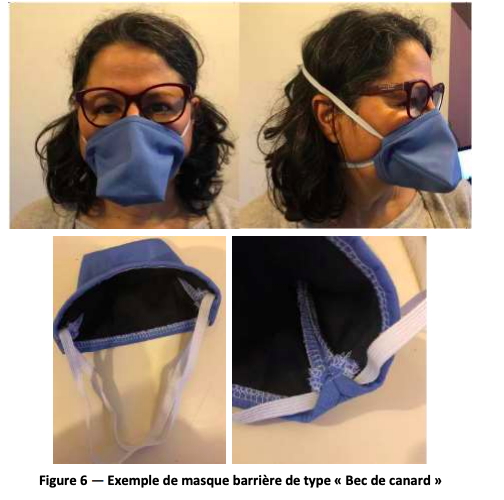 